Внеурочное занятие «Помощники»Здравствуйте, ребята! Сегодня я вам предлагаю  посмотреть по ссылке видеоролик  «Все профессии важны»https://youtu.be/Hhf70etjwO4Но сначала отгадайте, о какой профессии  пойдет речь.Проговори  скороговорку со взрослыми.    Жок-жок-жок - это пирожок.Шки-шки-шки - мама жарит пирожки.Жок-жок-жок - кушай дочка пирожок.Чи-чи-чи - пекуться в печке калачи.Ач-ач-ач – вкусный будет наш калач.(Просмотр видеоролика)Расскажите по таблице, о чем вы узнали.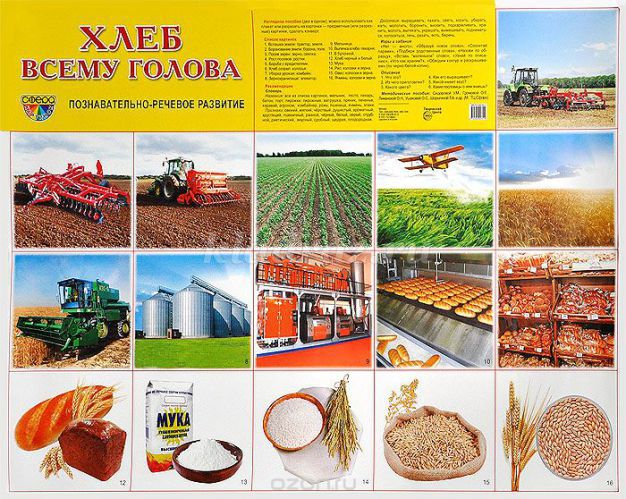 Ребята, сегодня мы с Вами узнали какой долгий путь, проходит хлебное зернышко, до кого как оказаться у нас на обеденном столе. Теперь я думаю, каждый из Вас будет, бережно и уважительно относиться к хлебу. Человек, который не научится беречь хлеб, никогда не будет пользоваться уважением окружающих людей.Спасибо, ребята, всего вам доброго!